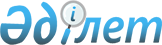 Об определении спроса и предложения на общественные работы, утверждения перечня организаций, видов, объемов и конкретных условий общественных работ, размер оплаты труда участников и источник их финансирования по Аршалынскому району на 2015 год
					
			Утративший силу
			
			
		
					Постановление акимата Аршалынского района Акмолинской области от 25 декабря 2014 года № А-491. Зарегистрировано Департаментом юстиции Акмолинской области 13 января 2015 года № 4582. Утратило силу постановлением акимата Аршалынского района Акмолинской области от 5 января 2016 года № А-04      Сноска. Утратило силу постановлением акимата Аршалынского района Акмолинской области от 05.01.2016 № А-04.      Примечание РЦПИ.

      В тексте документа сохранена пунктуация и орфография оригинала.

      В соответствии со статьей 20 Закона Республики Казахстан от 23 января 2001 года «О занятости населения», акимат Аршалынского района ПОСТАНОВЛЯЕТ:



      1. Определить спрос и предложение на общественные работы по Аршалынскому району на 2015 год согласно приложению.



      2. Утвердить прилагаемый перечень организаций, виды, объемы и конкретные условия общественных работ, размеры оплаты труда участников и источники их финансирования по Аршалынскому району на 2015 год.



      3. Контроль за исполнением настоящего постановления возложить на заместителя акима района Мусралимову А.Е.



      4. Настоящее постановление акимата Аршалынского района вступает в силу со дня государственной регистрации в Департаменте юстиции Акмолинской области и вводится в действие со дня официального опубликования.      Аким Аршалынского района                   Ж.Нуркенов      Согласовано      Начальник государственного

      учреждения «Отдел по делам обороны

      Аршалынского района»

      ______________________ Т.Бражанов

      «25» 12 2014 года      Руководитель государственного

      учреждения «Управление юстиции

      Аршалынского района»

      ______________________ К.Оспанова

      «25» 12 2014 года      Заместитель председателя

      Аршалынского районного филиала

      партии «Нур-Отан»

      ______________________ Р.Федорова

      «25» 12 2014 года      Руководитель государственного

      учреждение «Государственный архив

      Аршалынского района»

      ______________________ М.Руденко

      «25» 12 2014 года

Приложение к постановлению

акимата Аршалынского района

от 25.12.2014 года № А-491  Спрос и предложение на общественные работы по Аршалынскому району на 2015 год

Утвержден постановлением

акимата Аршалынского района

от 25.12.2015 года № А-491 Перечень

организаций, виды, объемы и конкретные условия общественных работ, размер оплаты труда участников и источники их финансирования по Аршалынскому району на 2015 годпродолжение таблицы
					© 2012. РГП на ПХВ «Институт законодательства и правовой информации Республики Казахстан» Министерства юстиции Республики Казахстан
				№Наименование организацииСпросПредложение1.Государственное учреждение «Аппарат акима поселка Аршалы Аршалынского района»64642.Государственное учреждение «Аппарат акима аульного округа Жибек жолы Аршалынского района»10103.Государственное учреждение «Аппарат акима Акбулакского сельского округа Аршалынского района»884.Государственное учреждение «Аппарат акима Анарского сельского округа Аршалынского района»885.Государственное учреждение «Аппарат акима аульного округа Арнасай Аршалынского района»886.Государственное учреждение «Аппарат акима Берсуатского сельского округа Аршалынского района»667.Государственное учреждение «Аппарат акима Булаксайского аульного округа Аршалынского района»668.Государственное учреждение «Аппарат акима Волгодоновского сельского округа Аршалынского района»889.Государственное учреждение «Аппарат акима Ижевского сельского округа Аршалынского района»8810.Государственное учреждение «Аппарат акима Константиновского сельского округа Аршалынского района»101011.Государственное учреждение «Аппарат акима Михайловского сельского округа Аршалынского района»8812.Государственное учреждение «Аппарат акима Сарабинского сельского округа Аршалынского района»8813.Государственное учреждение «Аппарат акима аульного округа Турген Аршалынского района»8814.Государственное учреждение «Отдел по делам обороны Аршалынского района»4415.Государственное учреждение «Управление юстиции Аршалынского района»4416.Государственное учреждение «Отдел архитектуры и градостроительства Аршалынского района»4417.Государственное учреждение «Отдел сельского хозяйства Аршалынского района»4418.Аршалынский районный филиал партии «Нур Отан»4419.Государственное учреждение «Аппарат акима Аршалынского района»4420.Государственное учреждение «Отдел жилищно-коммунального хозяйства, пассажирского транспорта и автомобильных дорог Аршалынского района»4421.Государственное коммунальное казенное предприятие «Аршалынский центр детского творчества»2222.Государственное учреждение «Отдел образования Аршалынского района»4423.Государственное учреждение «Государственный архив Аршалынского района»4424.Государственное учреждение «Вячеславская средняя школа»22200200№Наименование организацииВиды общественных работОбъем работ1.Государственное учреждение «Аппарат акима поселка Аршалы Аршалынского района»1. помощь в обработке документов25 000 документов1.Государственное учреждение «Аппарат акима поселка Аршалы Аршалынского района»2. благоустройство и уборка территории648 000 квадратных метров2.Государственное учреждение «Аппарат акима аульного округа Жибек жолы Аршалынского района»1. помощь в обработке документов5000 документов2.Государственное учреждение «Аппарат акима аульного округа Жибек жолы Аршалынского района»2. благоустройство и уборка территории96 000 квадратных метров3.Государственное учреждение «Аппарат акима Акбулакского сельского округа Аршалынского района»1. помощь в обработке документов5000 документов3.Государственное учреждение «Аппарат акима Акбулакского сельского округа Аршалынского района»2. благоустройство и уборка территории72 000 квадратных метров4.Государственное учреждение «Аппарат акима Анарского сельского округа Аршалынского района»1. помощь в обработке документов5 000 документов4.Государственное учреждение «Аппарат акима Анарского сельского округа Аршалынского района»2. благоустройство и уборка территории72 000 квадратных метров5.Государственное учреждение «Аппарат акима аульного округа Арнасай Аршалынского района»1. помощь в обработке документов5000 документов5.Государственное учреждение «Аппарат акима аульного округа Арнасай Аршалынского района»2. благоустройство и уборка территории72 000 квадратных метров6.Государственное учреждение «Аппарат акима Берсуатского сельского округа Аршалынского района»1. помощь в обработке документов5 000 документов6.Государственное учреждение «Аппарат акима Берсуатского сельского округа Аршалынского района»2. благоустройство и уборка территории48 000 квадратных метров7.Государственное учреждение «Аппарат акима Булаксайского аульного округа Аршалынского района»1. помощь в обработке документов5 000 документов7.Государственное учреждение «Аппарат акима Булаксайского аульного округа Аршалынского района»2. благоустройство и уборка территории48 000 квадратных метров8.Государственное учреждение «Аппарат акима Волгодоновского сельского округа Аршалынского района»1. помощь в обработке документов5 000 документов8.Государственное учреждение «Аппарат акима Волгодоновского сельского округа Аршалынского района»2. благоустройство и уборка территории72 000 квадратных метров9.Государственное учреждение «Аппарат акима Ижевского сельского округа Аршалынского района»1. помощь в обработке документов5 000 документов9.Государственное учреждение «Аппарат акима Ижевского сельского округа Аршалынского района»2. благоустройство и уборка территории72 000 квадратных метров10.Государственное учреждение «Аппарат акима Константиновского сельского округа Аршалынского района»1. помощь в обработке документов12 500 документов10.Государственное учреждение «Аппарат акима Константиновского сельского округа Аршалынского района»2. благоустройство и уборка территории60 000 квадратных метров11.Государственное учреждение «Аппарат акима Михайловского сельского округа Аршалынского района»1. помощь в обработке документов5000 документов11.Государственное учреждение «Аппарат акима Михайловского сельского округа Аршалынского района»2.благоустройство и уборка территории72 000 квадратных метров12.Государственное учреждение «Аппарат акима Сарабинского сельского округа Аршалынского района»благоустройство и уборка территории96 000 квадратных метров13.Государственное учреждение «Аппарат акима аульного округа Турген Аршалынского района»1. помощь в обработке документов5 000 документов13.Государственное учреждение «Аппарат акима аульного округа Турген Аршалынского района»2. благоустройство и уборка территории72 000 квадратных метров14.Государственное учреждение «Отдел по делам обороны Аршалынского района»1. помощь в обработке документов5 000 документов14.Государственное учреждение «Отдел по делам обороны Аршалынского района»2. благоустройство и уборка территории24 000 метров квадратных15.Государственное учреждение «Управление юстиции Аршалынского района»помощь в обработке документов48 000 документов16.Государственное учреждение «Отдел архитектуры и градостроительства Аршалынского района»помощь в обработке документов48 000 документов17.Государственное учреждение «Отдел сельского хозяйства Аршалынского района»помощь в обработке документов48 000 документов18.Аршалынский районный филиал партии «НурОтан»1. помощь в обработке документов5000 документов18.Аршалынский районный филиал партии «НурОтан»2.благоустройство и уборка территории24 000 квадратных метров19.Государственное учреждение «Аппарат акима Аршалынского района»помощь в обработке документов48 000 документов20.Государственное учреждение «Отдел жилищно-коммунального хозяйства, пассажирского транспорта и автомобильных дорог Аршалынского района»помощь в обработке документов48 000 документов21.Государственное коммунальное казенное предприятие «Аршалынский центр детского творчества»благоустройство и уборка территории24 000 квадратных метров22.ГУ «Отдел образования Аршалынского района»помощь в обработке документов10 000 документов23.Государственное учреждение «Государственный архив Аршалынского района»помощь в обработке документов10 000 документов24.Государственное учреждение «Вячеславская средняя школа»помощь в обработке документов5000 документовУсловия общественных работРазмер оплаты трудаИсточник финансированияСогласно договору, заключенного в соответствии с действующим трудовым законодательствомВ размере минимальной заработной платыМестный бюджетСогласно договору, заключенного в соответствии с действующим трудовым законодательствомВ размере минимальной заработной платыМестный бюджетСогласно договору, заключенного в соответствии с действующим трудовым законодательствомВ размере минимальной заработной платыМестный бюджетСогласно договору, заключенного в соответствии с действующим трудовым законодательствомВ размере минимальной заработной платыМестный бюджетСогласно договору, заключенного в соответствии с действующим трудовым законодательствомВ размере минимальной заработной платыМестный бюджетСогласно договору, заключенного в соответствии с действующим трудовым законодательствомВ размере минимальной заработной платыМестный бюджетСогласно договору, заключенного в соответствии с действующим трудовым законодательствомВ размере минимальной заработной платыМестный бюджетСогласно договору, заключенного в соответствии с действующим трудовым законодательствомВ размере минимальной заработной платыМестный бюджетСогласно договору, заключенного в соответствии с действующим трудовым законодательствомВ размере минимальной заработной платыМестный бюджетСогласно договору, заключенного в соответствии с действующим трудовым законодательствомВ размере минимальной заработной платыМестный бюджетСогласно договору, заключенного в соответствии с действующим трудовым законодательствомВ размере минимальной заработной платыМестный бюджетСогласно договору, заключенного в соответствии с действующим трудовым законодательствомВ размере минимальной заработной платыМестный бюджетСогласно договору, заключенного в соответствии с действующим трудовым законодательствомВ размере минимальной заработной платыМестный бюджетСогласно договору, заключенного в соответствии с действующим трудовым законодательствомВ размере минимальной заработной платыМестный бюджетСогласно договору, заключенного в соответствии с действующим трудовым законодательствомВ размере минимальной заработной платыМестный бюджетСогласно договору, заключенного в соответствии с действующим трудовым законодательствомВ размере минимальной заработной платыМестный бюджетСогласно договору, заключенного в соответствии с действующим трудовым законодательствомВ размере минимальной заработной платыМестный бюджетСогласно договору, заключенного в соответствии с действующим трудовым законодательствомВ размере минимальной заработной платыМестный бюджетСогласно договору, заключенного в соответствии с действующим трудовым законодательствомВ размере минимальной заработной платыМестный бюджетСогласно договору, заключенного в соответствии с действующим трудовым законодательствомВ размере минимальной заработной платыМестный бюджетСогласно договору, заключенного в соответствии с действующим трудовым законодательствомВ размере минимальной заработной платыМестный бюджетСогласно договору, заключенного в соответствии с действующим трудовым законодательствомВ размере минимальной заработной платыМестный бюджетСогласно договору, заключенного в соответствии с действующим трудовым законодательствомВ размере минимальной заработной платыМестный бюджетСогласно договору, заключенного в соответствии с действующим трудовым законодательствомВ размере минимальной заработной платыМестный бюджет